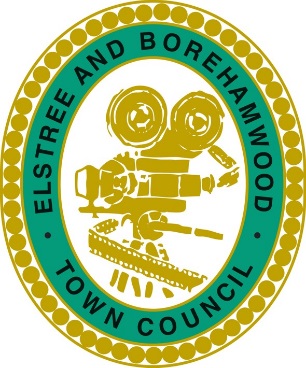 ELSTREE AND BOREHAMWOOD TOWN COUNCILPERSON SPECIFICATIONPROJECTS OFFICERIt is desirable that the post holder has:
experience of delivery of different size projects with budgets of various sizes (in excess of £100k)
Coordination of events and meetings
Understanding of local government procedures and practices
Grant funding application experienceSuccess in securing of funds for relevant projects 
Delivery of projects in a related field (e.g. community buildings) 
Experience of local authority workingAbility to devise own project management systems
Ability to coordinate and compile project reporting
Knowledge and experience of a range of project management tools 
IT literacy (MS Excel, Word, Outlook, Databases, and software packages) 
Understanding of administrative processes and systems 
Ability to write clear reports 
Ability to interpret information and data 
Ability to manage own workload and deadlines 
Ability to work on a number of projects at any one time and to work to changing priorities. 
Good team player, but able to work using own initiative 
Ability to travel for work purposes as and when required Core Competencies:1. Effective Communication - You will be able to communicate clearly and effectively with a diverse range of people. 2. Customer Service - You will deliver the highest quality of service to our customers, both internal and external. You will strive to deliver a consistently high-quality service, with commitment, understanding and meeting their needs. 3. Working Together - You will be able to work co-operatively with colleagues, Councillors, and partners to achieve results and develop good working relationships. You will be able to focus on the development of yourself and colleagues to enhance performance, motivation, and ability to change. 4. You should be able to adapt to new work challenges and situations, adopting a positive attitude to change. 5. You will be able to demonstrate an understanding of and commitment to the Council and its Services. You will be able to demonstrate how your work supports and meets the needs of the service.